Отчет мероприятий по летнему оздоровительному планус 13. 06. 2022 – 17. 06. 2022 г.вторая младшая группа № 1Воспитатели: Азизова С. С.Чевычелова О. В.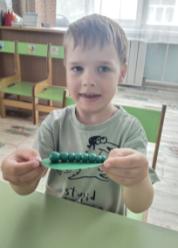 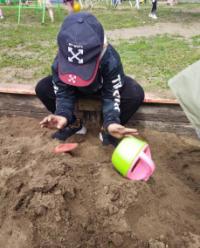 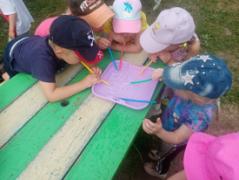 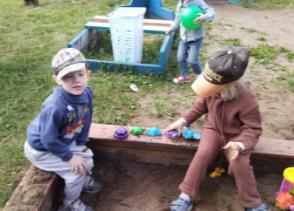 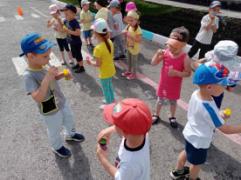 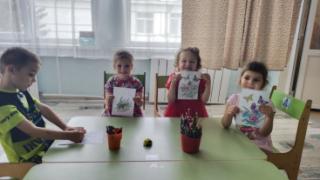 Дата МероприятиеКол-во детейСодержание114.06.2022Лепка «Гусеница»Задачи:  продолжать учить детей  способу модульной лепки (лепка из шариков); развивать мелкую моторику; воспитывать бережное отношение к насекомым.14 чел.Детям даны элементарные представления о насекомых, где  они обитают у нас на участке, чем опасны. С помощью картинок дети познакомились с правилами безопасного поведения при встрече с насекомыми. Выбрали для лепки гусеницу, лепили, в ходе работы провели физминутку. Высадили своих гусениц на зелёный листок из картона и любовались выполненной работой.2.15.06.2022Раскрашивание «Насекомые»Задачи:  закреплять знания о многообразии насекомых16 чел.Чтение стихотворения А. Усачева «Божья коровка». Беседа о насекомых, рассмотрели иллюстрации цветов. Раскрашивали цветными карандашами. Физкультминутка (пальчиковая гимнастика «Божьи коровки»). Рассмотрели, какие красивые божьи коровки у нас получились.3.16.06.2022Экспериментирование «Мыльные пузыри»Задачи:  познакомить детей с тем, что при попадании воздуха в мыльную воду образуются пузыри; формировать представление, что воздух лёгкий; развивать мышление, внимание, речь; воспитывать аккуратность в работе с мыльной водой.19 чел.Ребята помогли сделать подарок – новые мыльные пузыри! В ходе работы познакомились с тем, что при попадании воздуха в каплю мыльной воды образуется пузырь. Проверили это с помощью опыта. В конце развлечения дети пускали воздушные пузыри и танцевали под веселую музыку.4.17.06.2022Экспериментирование «Свойства песка. Изготовление куличиков из песка»Задачи: актуализировать интерес к работе с песком.Формировать умение выдвигать гипотезы, сравнивать и делать выводы. Развивать моторику рук детей.Обогащать словарный запас. Воспитывать культурно-гигиенические навыки у детей (опрятность, аккуратность).14 чел.Перед мероприятием провели инструктаж при работе с песком. Опыт  1 «Теплый — холодный». Вывод: в жаркую погоду приятнее играть с прохладным песком, в холодную — с теплым. Опыт 2  «Сухой песок сыпучий». Вывод: сухой песок сыпучий. Опыт 3 «Песочная страна». Подвижная игра «Песчинки»